РОССИЙСКАЯ ФЕДЕРАЦИЯИвановская область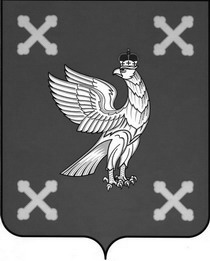 ПОСТАНОВЛЕНИЕот 05.09. 2022  № 588-п       г.  ШуяО внесении изменений в постановление Администрации Шуйского муниципального района от 16.12.2021 № 844-п «Об утверждении муниципальной программы «Развитие физической культуры в Шуйском муниципальном районе»»В соответствии со статьей 179 Бюджетного кодекса Российской Федерации, с постановлением Администрации Шуйского муниципального района от 21.10.2016 № 527-п «Об утверждении Перечня муниципальных программ Шуйского муниципального района», Администрация Шуйского муниципального района постановляет:	1.Внести в постановление Администрации Шуйского муниципального района от 16.12.2021 № 844-п «Об утверждении муниципальной  программы «Развитие физической культуры в Шуйском муниципальном районе»» следующие изменения:	1.1. В приложении к постановлению Администрации Шуйского муниципального района от 16.12.2021 № 844-п «Об утверждении муниципальной  программы «Развитие физической культуры в Шуйском муниципальном районе»»:	1) В разделе  3 «Планируемые результаты реализации муниципальной программы «Развитие физической культуры в Шуйском муниципальном районе»» в графе «Планируемый объем финансирования на решение данной задачи» в столбце 3 «Местный бюджет» заменить цифры:- в п. 1 «1200000» на «1185000»;- в п. 2 «2 327322» на «2 342322».	2)  В приложении 1 к муниципальной программе «Развитие физической культуры в Шуйском муниципальном районе» в разделе 1 «Паспорт подпрограммы  «Развитие спортивной инфраструктуры в Шуйском муниципальном районе» пункт «Источник финансирования» изложить в новой редакции согласно приложению 1.	3) В приложении 1 к муниципальной программе «Развитие культуры в Шуйском муниципальном районе» в разделе 4 «Планируемые результаты реализации подпрограммы «Развитие спортивной инфраструктуры в Шуйском муниципальном районе»» в графе «Планируемый объем финансирования на решение данной задачи» в столбце 3 «Местный бюджет» заменить цифры«1200000» на «1185000». 	4) В приложении 1 к муниципальной программе «Развитие физической культуры в Шуйском муниципальном районе» в разделе 5. «Перечень мероприятий подпрограммы «Развитие спортивной инфраструктуры в Шуйском муниципальном районе»» п. 1 «Основное мероприятие «Совершенствование спортивной инфраструктуры» и п.п.1.1 «Приобретение и установка спортивного оборудования для спортивной площадки в д. Филино Шуйского муниципального района» изложить в новой редакции согласно приложению 2. 	5) В приложении 2 к муниципальной программе «Развитие физической культуры в Шуйском муниципальном районе» в разделе 1 «Паспорт подпрограммы» пункт «Источник финансирования» изложить в новой редакции согласно приложению 3.	6) В приложении 2 к муниципальной программе «Развитие физической культуры в Шуйском муниципальном районе» в разделе 4 «Планируемые результаты реализации подпрограммы «Проведение спортивных мероприятий в Шуйском муниципальном районе»» в графе «Планируемый объем финансирования на решение данной задачи» в столбце 3 «Местный бюджет» заменить цифры «2327322» на  «2342322».	7) В приложении 2 к муниципальной программе «Развитие физической культуры в Шуйском муниципальном районе» раздел 5. «Перечень мероприятий подпрограммы «Проведение спортивных мероприятий в Шуйском муниципальном районе»» изложить в новой редакции согласно приложению 4.	2. Контроль за исполнением настоящего постановления возложить на первого заместителя главы администрации Соколову О.А.	3. Настоящее постановление  вступает в силу с момента опубликования.Глава Шуйского  муниципального района                                С.А. БабановПриложение 1к  постановлению АдминистрацииШуйского муниципального районаот 05.09.2022  № 588-п Приложениек постановлению АдминистрацииШуйского муниципального районаот 16.12.2021 № 844-пПриложение 2к  постановлению АдминистрацииШуйского муниципального района                                                     от 05.09.2022  № 588-п Приложениек постановлению АдминистрацииШуйского муниципального районаот 16.12.2021 № 844-п5. Перечень мероприятий подпрограммы «Развитие спортивной инфраструктуры в Шуйском муниципальном районе»(наименование муниципальной программы)Приложение 3к  постановлению АдминистрацииШуйского муниципального района                                                   от     05.09.2022  № 588-п Приложениек постановлению АдминистрацииШуйского муниципального районаот 16.12.2021 № 844-пПриложение 4к  постановлению АдминистрацииШуйского муниципального района                                                     от  05.09.2022  № 588-п Приложениек постановлению АдминистрацииШуйского муниципального районаот 16.12.2021 № 844-п5. Перечень мероприятий подпрограммы «Проведение спортивных мероприятий в Шуйском муниципальном районе» (наименование муниципальной программы)Источник финансированияРасходы (тыс. рублей)Расходы (тыс. рублей)Расходы (тыс. рублей)Расходы (тыс. рублей)Источник финансированияИтого2022 г.2023 г.2024 г.Всего:в том числе:1185000385000400000400000Средства федерального бюджета----Средства регионального бюджета ----Средства местного бюджета 1185000385000400000400000№  
п/п Мероприятия 
по          
реализации  программы (подпрограм-мы)СрокисполнениямероприятийИсточники     
финансированияОбъём          
финансирования 
мероприятияв  отчетном базовом периоде(на начало реализации подпрограммы) (тыс. руб.)Всего 
(руб.)Объём финансирования по годам (руб.)Объём финансирования по годам (руб.)Объём финансирования по годам (руб.)Ответственный
за выполнение
мероприятия программы (подпрограммы)Результаты  
выполнения  
мероприятий 
программы (подпрограммы)№  
п/п Мероприятия 
по          
реализации  программы (подпрограм-мы)СрокисполнениямероприятийИсточники     
финансированияОбъём          
финансирования 
мероприятияв  отчетном базовом периоде(на начало реализации подпрограммы) (тыс. руб.)Всего 
(руб.)2022г.2023г.2024г.Ответственный
за выполнение
мероприятия программы (подпрограммы)Результаты  
выполнения  
мероприятий 
программы (подпрограммы)12345679101213Задача 1. Создание условий для реализации права каждого жителя района на равный доступ к занятиям физической культурой и спортомЗадача 1. Создание условий для реализации права каждого жителя района на равный доступ к занятиям физической культурой и спортомЗадача 1. Создание условий для реализации права каждого жителя района на равный доступ к занятиям физической культурой и спортомЗадача 1. Создание условий для реализации права каждого жителя района на равный доступ к занятиям физической культурой и спортомЗадача 1. Создание условий для реализации права каждого жителя района на равный доступ к занятиям физической культурой и спортомЗадача 1. Создание условий для реализации права каждого жителя района на равный доступ к занятиям физической культурой и спортомЗадача 1. Создание условий для реализации права каждого жителя района на равный доступ к занятиям физической культурой и спортомЗадача 1. Создание условий для реализации права каждого жителя района на равный доступ к занятиям физической культурой и спортомЗадача 1. Создание условий для реализации права каждого жителя района на равный доступ к занятиям физической культурой и спортомЗадача 1. Создание условий для реализации права каждого жителя района на равный доступ к занятиям физической культурой и спортомЗадача 1. Создание условий для реализации права каждого жителя района на равный доступ к занятиям физической культурой и спортом1.Основное мероприятие «Совершенствование спортивной инфраструктуры»2022-2024г.г.Итого2500001185000385000400000400000ОСКП АШМРУвеличение количества спортивных площадок в Шуйском муниципальном районе1.Основное мероприятие «Совершенствование спортивной инфраструктуры»2022-2024г.г.Средства      
федерального  
бюджета       ------Увеличение количества спортивных площадок в Шуйском муниципальном районе1.Основное мероприятие «Совершенствование спортивной инфраструктуры»2022-2024г.г.Средства областного    
бюджета  ------Увеличение количества спортивных площадок в Шуйском муниципальном районе1.Основное мероприятие «Совершенствование спортивной инфраструктуры»2022-2024г.г.Средства местного      
бюджета  2500001185000385000400000400000ОСКП АШМРУвеличение количества спортивных площадок в Шуйском муниципальном районе1.1Приобретение и установка спортивного оборудования для спортивной площадки в д. Филино Шуйского муниципального района2022г.Итого-385000385000--ОСКП АШМРУвеличение количества спортивных площадок в Шуйском муниципальном районе1.1Приобретение и установка спортивного оборудования для спортивной площадки в д. Филино Шуйского муниципального района2022г.Средства      
федерального  
бюджета       ------Увеличение количества спортивных площадок в Шуйском муниципальном районе1.1Приобретение и установка спортивного оборудования для спортивной площадки в д. Филино Шуйского муниципального района2022г.Средства областного    
бюджета       
------Увеличение количества спортивных площадок в Шуйском муниципальном районе1.1Приобретение и установка спортивного оборудования для спортивной площадки в д. Филино Шуйского муниципального района2022г.Средства местного      
бюджета    -385000385000--ОСКП АШМРУвеличение количества спортивных площадок в Шуйском муниципальном районеИсточник финансированияРасходы (руб.)Расходы (руб.)Расходы (руб.)Расходы (руб.)Источник финансированияИтого2022г.2023г.2024г.Всего:в том числе:2342322790774775774775774Средства федерального бюджета----Средства регионального бюджета ----Средства местного бюджета 2342322790774775774775774№ 
п/п Мероприятия 
по          
реализации программы (подпрограммы)СрокисполнениямероприятийИсточники     
финансированияОбъём          
финансирования 
мероприятияв  отчетном базовом периоде(на начало реализации подпрограммы) (руб.)Всего 
(руб.)Объём финансирования по годам (.руб.)Объём финансирования по годам (.руб.)Объём финансирования по годам (.руб.)Ответственный
за выполнение
мероприятия программы (подпрограммы)Результаты выполнения 
мероприятий программы (подпрограммы)№ 
п/п Мероприятия 
по          
реализации программы (подпрограммы)СрокисполнениямероприятийИсточники     
финансированияОбъём          
финансирования 
мероприятияв  отчетном базовом периоде(на начало реализации подпрограммы) (руб.)Всего 
(руб.)2022г.2023г.2024г.Ответственный
за выполнение
мероприятия программы (подпрограммы)Результаты выполнения 
мероприятий программы (подпрограммы) 1       2            3             4              5      6   79101213   Задача 1. Приобщение всех слоев населения района к регулярным занятиям физической культурой и спортом   Задача 1. Приобщение всех слоев населения района к регулярным занятиям физической культурой и спортом   Задача 1. Приобщение всех слоев населения района к регулярным занятиям физической культурой и спортом   Задача 1. Приобщение всех слоев населения района к регулярным занятиям физической культурой и спортом   Задача 1. Приобщение всех слоев населения района к регулярным занятиям физической культурой и спортом   Задача 1. Приобщение всех слоев населения района к регулярным занятиям физической культурой и спортом   Задача 1. Приобщение всех слоев населения района к регулярным занятиям физической культурой и спортом   Задача 1. Приобщение всех слоев населения района к регулярным занятиям физической культурой и спортом   Задача 1. Приобщение всех слоев населения района к регулярным занятиям физической культурой и спортом   Задача 1. Приобщение всех слоев населения района к регулярным занятиям физической культурой и спортом   Задача 1. Приобщение всех слоев населения района к регулярным занятиям физической культурой и спортом1.1Организация и проведение районных физкультурно-оздоровительных и спортивных мероприятийежегодноИтого1041203759501786509865098650ОСКП АШМРУвеличение количества районных физкультурно-оздоровительных и спортивных мероприятий и доли населения Шуйского муниципального района, регулярно занимающегося физической культурой и спортом1.1Организация и проведение районных физкультурно-оздоровительных и спортивных мероприятийежегодноСредства      
федерального 
бюджета       ------Увеличение количества районных физкультурно-оздоровительных и спортивных мероприятий и доли населения Шуйского муниципального района, регулярно занимающегося физической культурой и спортом1.1Организация и проведение районных физкультурно-оздоровительных и спортивных мероприятийежегодноСредства областного    
бюджета    ------Увеличение количества районных физкультурно-оздоровительных и спортивных мероприятий и доли населения Шуйского муниципального района, регулярно занимающегося физической культурой и спортом1.1Организация и проведение районных физкультурно-оздоровительных и спортивных мероприятийежегодноСредства местного      
бюджета 1041203759501786509865098650ОСКП АШМРУвеличение количества районных физкультурно-оздоровительных и спортивных мероприятий и доли населения Шуйского муниципального района, регулярно занимающегося физической культурой и спортом1.2Участие спортсменов района в региональных, всероссийских и международных соревнованияхежегодноИтого5096011966372612124677124677124ОСКП АШМРУвеличение количества региональных, всероссийских и международных соревнований, в которых участвуют спортсмены района, повышение мастерства спортсменов1.2Участие спортсменов района в региональных, всероссийских и международных соревнованияхежегодноСредства      
федерального 
бюджета       ------Увеличение количества региональных, всероссийских и международных соревнований, в которых участвуют спортсмены района, повышение мастерства спортсменов1.2Участие спортсменов района в региональных, всероссийских и международных соревнованияхежегодноСредства областного    
бюджета       
------Увеличение количества региональных, всероссийских и международных соревнований, в которых участвуют спортсмены района, повышение мастерства спортсменов1.2Участие спортсменов района в региональных, всероссийских и международных соревнованияхежегодноСредства местного      
бюджета    5096011966372612124677124677124ОСКП АШМРУвеличение количества региональных, всероссийских и международных соревнований, в которых участвуют спортсмены района, повышение мастерства спортсменов